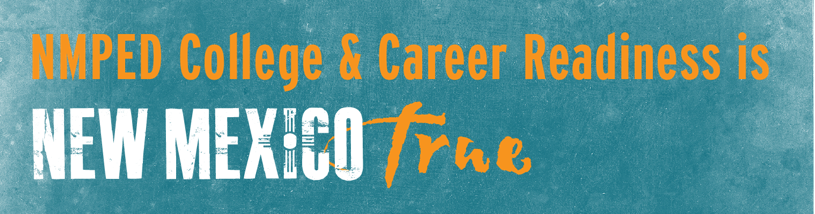 Building the Next Generation of Career and Technical EducationOutcomes – March 5 Region E Consortia MeetingVision Statement: Career and Technical Education in Region E is driven by collaboration with industry, students, and community and maximizes all of the resources in the region to achieve success. Talent in Region E is informed, educated, excited, and ready for careers here now, and in the future.Target Industries for Investment:Health Science Information Technology/STEM Manufacturing Skilled Trades There was also discussion about addressing the teacher shortage, and this will be discussed in follow-up conversations. The Central Workforce Board shares the focus on investments in local talent through Sector Strategies, which ensures CTE can build stronger collaboration with the Workforce Connections resources, as well. Opportunities to Pursue Moving Forward:The strong focus on collaboration to maximize the power of CTE in the region will require ongoing relationships/conversations with business and industry to ensure talent pathways are well aligned to the relevant needs of employers in each industry.Looking for opportunities to leverage multiple funding streams for workforce development-related funding sources can help to ensure that CTE is well-funded.Elevating visibility for CTE among employers, as well as students and parents, will ensure maximum participation in CTE programs and let employers know where to find well-skilled talent. NOTES FROM THE DISCUSSION:What’s in Our Favor as a Region?Quality of LifeEasy access to leadershipNational LabsFederal GovernmentQuality of SchoolsLow CrimeAvailable LaborWhat’s in Our Way?Cost to develop landNot a right to work stateLimited infrastructureLimited financing for infrastructureAirline accessFunding for CTE as a state ($14 million total)Leaking talent pipelines from education to industrySurprises in the Labor Market Analysis:Aging PopulationIsolated CommunitiesBusiness EngagementTalent RetentionCounseling and Career LiteracyAdult LearnersDiversityStudent ParticipationOperations & Project Management CareersCharacteristics of the Workforce Talent of Region I:Well-Equipped with the Employability or “Soft” skillsCommunicationCustomer serviceAttendanceEngagementUnderstanding ExpectationsWorking togetherDedication (Stickwithitness)Time ManagementWork Ethic/Pride in WorkTeam PlayerAdaptable/Ability to PivotCritical Thinking (2)Problem Solving (2)Digital LiteracyTechnical skillsFinancial literacy (2)Literacy skills (math and reading)Attitude attributesBeing teachableProactive/DrivenResilience/Resiliency to PersevereCommittedCharacteristics of our CTE program to build the talent we need:System will have:A STRONG focus on Collaboration:Alignment between programs from Secondary to Post-Secondary to Adult to Industry to CommunityFamilies, Education, IndustryAccessibility to, and consistency of, programs across the regionCommunication and collaboration between partnersRoadmaps/Pathways for talent developmentRemove silos between workforce development effortsMiddle and High School teachers are equipped with CTE content expertise from industryWork-Based Learning ExperiencesCTE programs will generate employer-valued certifications and credentialsIncluding stackable, standardized, industry-recognized credentialsTalent will:Be well informed and exposed to the career opportunities in the regionHave a “spark” of enthusiasm about becoming part of the workforce of the regionBe workforce-ready with proven skills, including employability skillsSkills will be transferrableInclusive/differentiated Future-focusedPromotion of CTE programs by the stateBuild awareness among students and employersBoost the legitimization of CTE programs through increased funding support